ПриложениеУТВЕРЖДЕНраспоряжением Главымуниципального образования"Город Архангельск"от 21.07.2020 № 2421рПРОЕКТ МЕЖЕВАНИЯтерритории муниципального образования "Город Архангельск" в границах ул. Цигломенской площадью 6,2530 гаВведениеПроект межевания территории в границах ул. Цигломенской выполнен 
на основании распоряжения Главы муниципального образования "Город Архангельск" от 06.09.2019 № 3092р "О подготовке проекта межевания территории муниципального образования "Город Архангельск" в границах 
ул. Цигломенской площадью 6,2530 га ".Проект межевания разработан в соответствии с Градостроительным кодексом Российской Федерации от 29.12.2004 №190-ФЗ; Земельным кодексом Российской Федерации от 25.10.2001 №136-ФЗ; СП 42.13330 "Градостроительство. Планировка и застройка городских и сельских поселений. Актуализированная редакция СНиП 2.07.01-89*".В работе учитывалась и анализировалась следующая документация:Генеральный план муниципального образования "Город Архангельск";Проект планировки Цигломенского района муниципального образования "Город Архангельск", утвержденный распоряжением Главы муниципального образования "Город Архангельск" от 27.08.2018 № 2492р;распоряжение Главы муниципального образования "Город Архангельск" от 06.09.2019 № 3092р "О подготовке проекта межевания территории муниципального образования "Город Архангельск" в границах ул. Цигломенской площадью 6,2530 га";Правила землепользования и застройки муниципального образования "Город Архангельск";топографический план масштаба 1:500, выданный департаментом градостроительства Администрации муниципального образования "Город Архангельск";кадастровый план территории от 11.12.2019 № КУВИ-001/2019-3253454, выданный филиалом ФГБУ "ФКП Росреестра" по Архангельской области и Ненецкому автономному округу на кадастровый квартал 29:22:090103.Проект межевания территорииПри анализе исходной документации выявлено, что проектируемые земельные участки, расположенные в границах ул. Цигломенской, будут сформированы в кадастровом квартале 29:22:090103 на территории, 
в отношении которой подготовлен проект планировки Цигломенского района муниципального образования "Город Архангельск", утвержденный распоряжением Главы муниципального образования "Город Архангельск" от 27.08.2018 № 2492р.Территория находится в границах зоны индивидуальных жилых домов 
с приусадебными участками (кодовое обозначение Ж-1)Конфигурация и расположение образуемых и существующих земельных участков показаны на чертеже проекта межевания.Характеристики земельных участков приведены в таблице 1.На территории проектирования расположены земельные участки 
с кадастровыми номерами 29:22:090103:ЗУ1, 629:22:090103:ЗУ2, 629:22:090103:ЗУ3, 629:22:090103:ЗУ4, 629:22:090103:ЗУ5, 629:22:090103:ЗУ6, 629:22:090103:ЗУ7, 629:22:090103:ЗУ8, 629:22:090103:ЗУ9, 629:22:090103:ЗУ10, 629:22:090103:ЗУ11, 629:22:090103:ЗУ12, 629:22:090103:ЗУ13, 629:22:090103:ЗУ14, 629:22:090103:ЗУ15, 629:22:090103:ЗУ16.Таблица 1 – Характеристики земельных участков, подлежащих образованиюПродолжение таблицы 1Необходимо сформировать земельный участок 29:22:090103:ЗУ1 площадью 988 кв. м с разрешенным использованием: "Для индивидуального жилищного строительства". Необходимо сформировать земельный участок 29:22:090103:ЗУ2 площадью 999 кв. м с разрешенным использованием: "Для индивидуального жилищного строительства". Необходимо сформировать земельный участок 29:22:090103:ЗУ3 площадью 426 кв. м с разрешенным использованием: "Земельные участки (территории) общего пользования".Необходимо сформировать земельный участок 29:22:090103:ЗУ4 площадью 1000 кв. м с разрешенным использованием: "Для индивидуального жилищного строительства".Необходимо сформировать земельный участок 29:22:090103:ЗУ5 площадью 1000 кв. м с разрешенным использованием: "Для индивидуального жилищного строительства".Необходимо сформировать земельный участок 29:22:090103:ЗУ6 площадью 999 кв. м с разрешенным использованием: "Для индивидуального жилищного строительства".Необходимо сформировать земельный участок 29:22:090103:ЗУ7 площадью 999 кв. м с разрешенным использованием: "Для индивидуального жилищного строительства".Необходимо сформировать земельный участок 29:22:090103:ЗУ8 площадью 998 кв. м с разрешенным использованием: "Для индивидуального жилищного строительства".Необходимо сформировать земельный участок 29:22:090103:ЗУ9 площадью 1000 кв. м с разрешенным использованием: "Для индивидуального жилищного строительства".Необходимо сформировать земельный участок 29:22:090103:ЗУ10 площадью 1000 кв. м с разрешенным использованием: "Для индивидуального жилищного строительства".Необходимо сформировать земельный участок 29:22:090103:ЗУ11 площадью 1000 кв. м с разрешенным использованием: "Для индивидуального жилищного строительства".Необходимо сформировать земельный участок 29:22:090103:ЗУ12 площадью 982 кв. м с разрешенным использованием: "Для индивидуального жилищного строительства".Необходимо сформировать земельный участок 29:22:090103:ЗУ13 площадью 1000 кв. м с разрешенным использованием: "Для индивидуального жилищного строительства".Необходимо сформировать земельный участок 29:22:090103:ЗУ14 площадью 1000 кв. м с разрешенным использованием: "Для индивидуального жилищного строительства".Необходимо сформировать земельный участок 29:22:090103:ЗУ15 площадью 1000 кв. м с разрешенным использованием: "Для индивидуального жилищного строительства".Необходимо сформировать земельный участок 29:22:090103:ЗУ16 площадью 1000 кв. м с разрешенным использованием: "Для индивидуального жилищного строительства".Необходимо сформировать земельный участок 29:22:090103:ЗУ17 площадью 2258 кв. м с разрешенным использованием: "Земельные участки (территории) общего пользования".Необходимо сформировать земельный участок 29:22:090103:ЗУ18 площадью 1000 кв. м с разрешенным использованием: "Для индивидуального жилищного строительства".Необходимо сформировать земельный участок 29:22:090103:ЗУ19 площадью 1000 кв. м с разрешенным использованием: "Для индивидуального жилищного строительства".Необходимо сформировать земельный участок 29:22:090103:ЗУ20 площадью 1000 кв. м с разрешенным использованием: "Для индивидуального жилищного строительства".Необходимо сформировать земельный участок 29:22:090103:ЗУ21 площадью 1000 кв. м с разрешенным использованием: "Для индивидуального жилищного строительства".Необходимо сформировать земельный участок 29:22:090103:ЗУ22 площадью 1000 кв. м с разрешенным использованием: "Для индивидуального жилищного строительства".Необходимо сформировать земельный участок 29:22:090103:ЗУ23 площадью 976 кв. м с разрешенным использованием: "Для индивидуального жилищного строительства".Необходимо сформировать земельный участок 29:22:090103:ЗУ24 площадью 997 кв. м с разрешенным использованием: "Для индивидуального жилищного строительства".Необходимо сформировать земельный участок 29:22:090103:ЗУ25 площадью 983 кв. м с разрешенным использованием: "Для индивидуального жилищного строительства".Необходимо сформировать земельный участок 29:22:090103:ЗУ26 площадью 991 кв. м с разрешенным использованием: "Для индивидуального жилищного строительства".В соответствии с градостроительным регламентом зоны Ж-1, в пределах которой находятся земельные участки, определенные для разработки проекта межевания территории, проектируемое разрешенное использование – жилые дома с приусадебными участками.Каталог координат представлен в таблице 2. Таблица 2 – Каталог координатВ соответствии с Правилами землепользования и застройки муниципального образования "Город Архангельск" минимальный отступ зданий, строений, сооружений от красных линий вновь строящихся или реконструируемых зданий, строений, сооружений должен быть на расстоянии не менее трех метров.Красные линии приняты на основании проекта планировки района "Майская горка" муниципального образования "Город Архангельск", утвержденного распоряжением Главы муниципального образования "Город Архангельск" от 20.02.2015 № 425р (с изменениями).Территория, в отношении которой подготовлен проект межевания, расположена в границах следующих зон:частично в границах зон санитарной охраны источников питьевого 
и хозяйственно-бытового водоснабжения, определенных в соответствии 
с распоряжениями Министерства природных ресурсов и лесопромышленного комплекса Архангельской области (2 пояс);полностью в границах зон санитарной охраны источников питьевого 
и хозяйственно-бытового водоснабжения, определенных в соответствии 
с распоряжениями Министерства природных ресурсов и лесопромышленного комплекса Архангельской области (3 пояс).Границы территорий объектов культурного наследия и границы зон действия публичных сервитутов не выявлены.____________Приложениек проекту межевания территории муниципального образования "Город Архангельск" в границах 
ул. Цигломенской площадью 6,2530 га.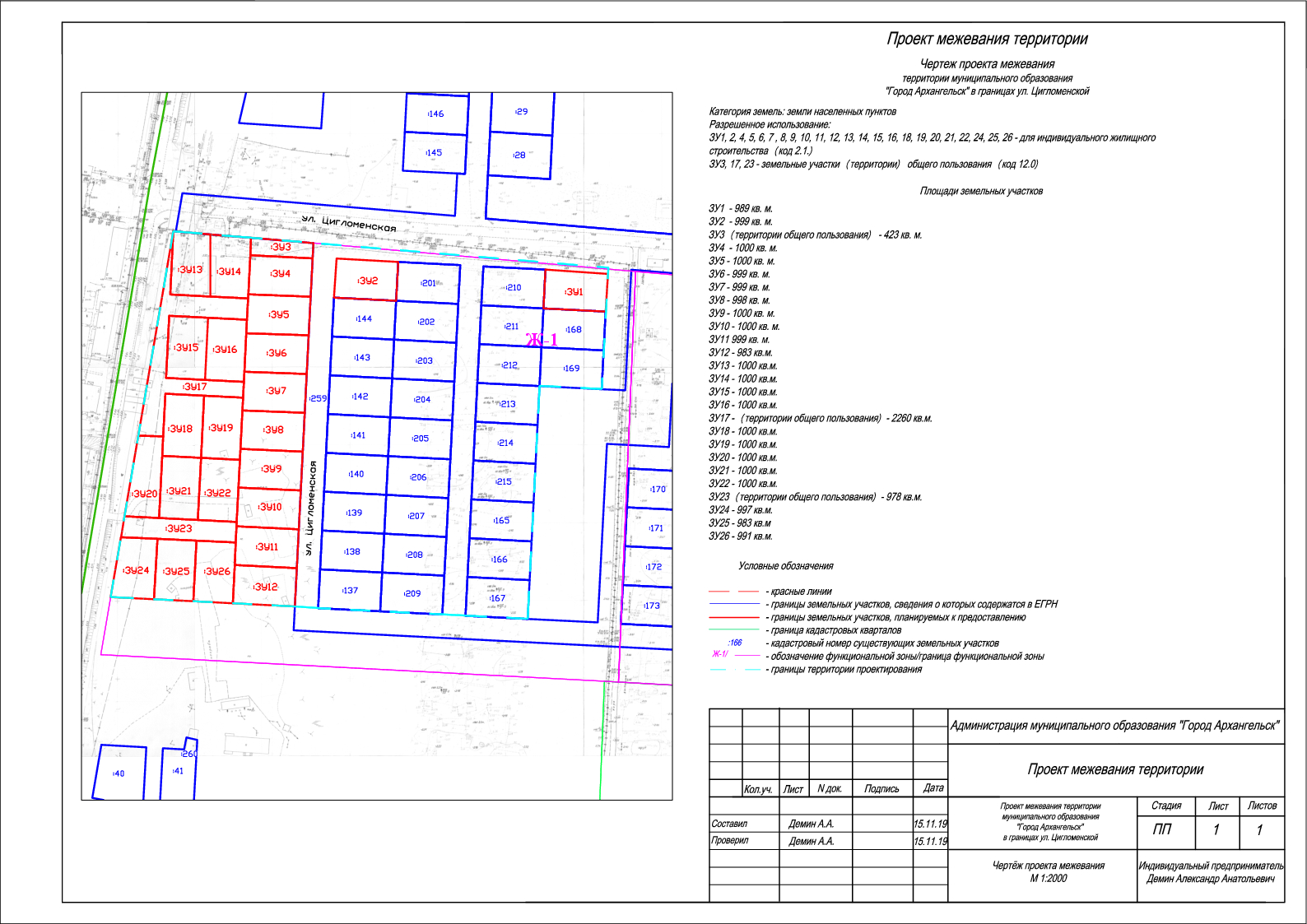 ____________Проектируемый земельный участок, обозначениеПроектная площадь, кв. мИсходныехарактеристикиПроектныехарактеристики123429:22:090103:ЗУ1989Земли государственной собственностиЗемли населенных пунктов.Разрешенное использование: "Для индивидуального жилищного строительства"29:22:090103:ЗУ2999Земли государственной собственностиЗемли населенных пунктов.Разрешенное использование: "Для индивидуального жилищного строительства"29:22:090103:ЗУ3423Земли государственной собственностиЗемли населенных пунктов.Разрешенное использование: "земельные участки (территории) общего пользования"29:22:090103:ЗУ41000Земли государственной собственностиЗемли населенных пунктов.Разрешенное использование: "Для индивидуального жилищного строительства"29:22:090103:ЗУ51000Земли государственной собственностиЗемли населенных пунктов.Разрешенное использование: "Для индивидуального жилищного строительства"29:22:090103:ЗУ6999Земли государственной собственностиЗемли населенных пунктов.Разрешенное использование: "Для индивидуального жилищного строительства"29:22:090103:ЗУ7999Земли государственной собственностиЗемли населенных пунктов.Разрешенное использование: "Для индивидуального жилищного строительства"123429:22:090103:ЗУ8998Земли государственной собственностиЗемли населенных пунктов.Разрешенное использование: "Для индивидуального жилищного строительства"29:22:090103:ЗУ91000Земли государственной собственностиЗемли населенных пунктов.Разрешенное использование: "земельные участки (территории) общего пользования"29:22:090103:ЗУ101000Земли государственной собственностиЗемли населенных пунктов.Разрешенное использование: "Для индивидуального жилищного строительства"29:22:090103:ЗУ11999Земли государственной собственностиЗемли населенных пунктов.Разрешенное использование: "Для индивидуального жилищного строительства"29:22:090103:ЗУ12983Земли государственной собственностиЗемли населенных пунктов.Разрешенное использование: "Для индивидуального жилищного строительства"29:22:090103:ЗУ131000Земли государственной собственностиЗемли населенных пунктов.Разрешенное использование: "Для индивидуального жилищного строительства"29:22:090103:ЗУ141000Земли государственной собственностиЗемли населенных пунктов.Разрешенное использование: "Для индивидуального жилищного строительства"29:22:090103:ЗУ151000Земли государственной собственностиЗемли населенных пунктов.Разрешенное использование: "Для индивидуального жилищного строительства"29:22:090103:ЗУ161000Земли государственной собственностиЗемли населенных пунктов.Разрешенное использование: "Для индивидуального жилищного строительства"Проектируемый земельный участок, обозначениеКоординатыКоординатыПроектируемый земельный участок, обозначениеXY12329:22:022101:ЗУ1665084,942519481,6829:22:022101:ЗУ1665085,892519483,0329:22:022101:ЗУ1665063,472519502,5029:22:022101:ЗУ1665057,372519507,0129:22:022101:ЗУ1665052,242519501,2329:22:022101:ЗУ1665031,762519513,48664944,502519418,12664950,122519413,37664958,682519421,70664960,142519421,13664963,682519424,51664967,272519427,78664974,602519420,28665004,102519448,92665029,782519460,08665078,982519418,03665071,682519409,90665103,522519379,09665130,012519407,30665143,592519395,16665160,142519413,66665170,832519430,31